 Solve the following questions, showing all work (including putting it in simplest form).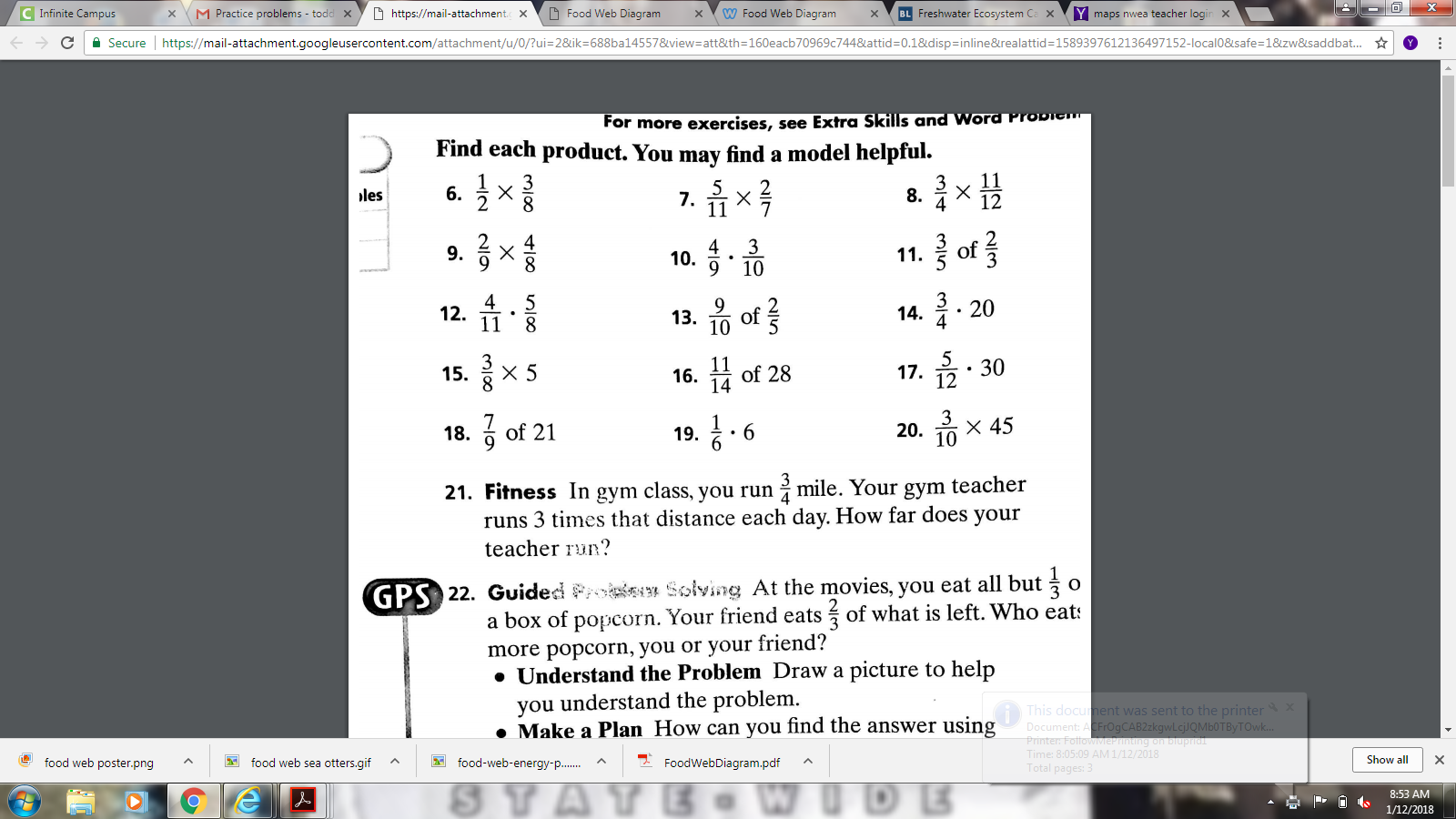  Solve the following questions, showing all work (including putting it in simplest form).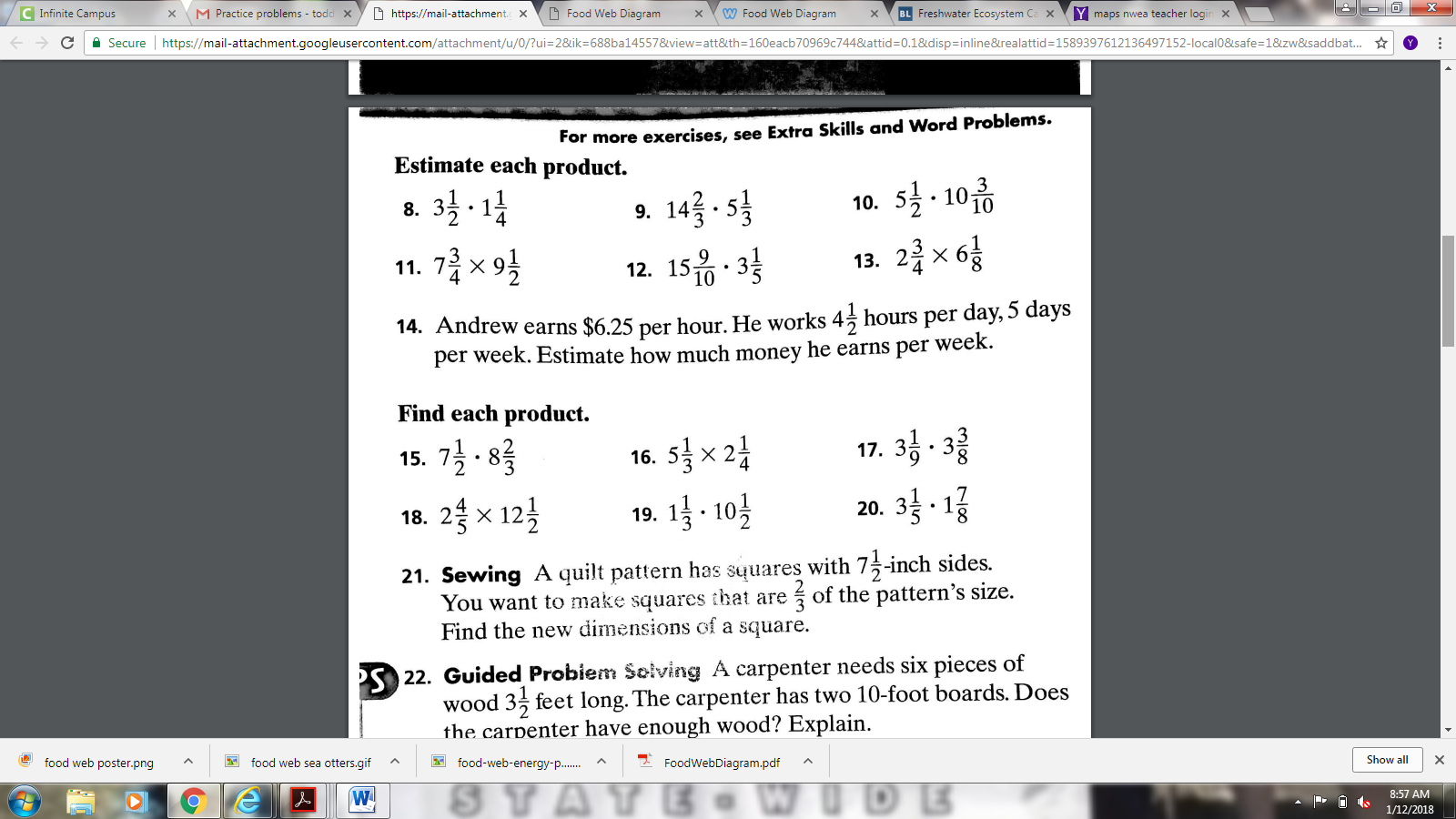 Solve the following questions, showing all work (including putting it in simplest form).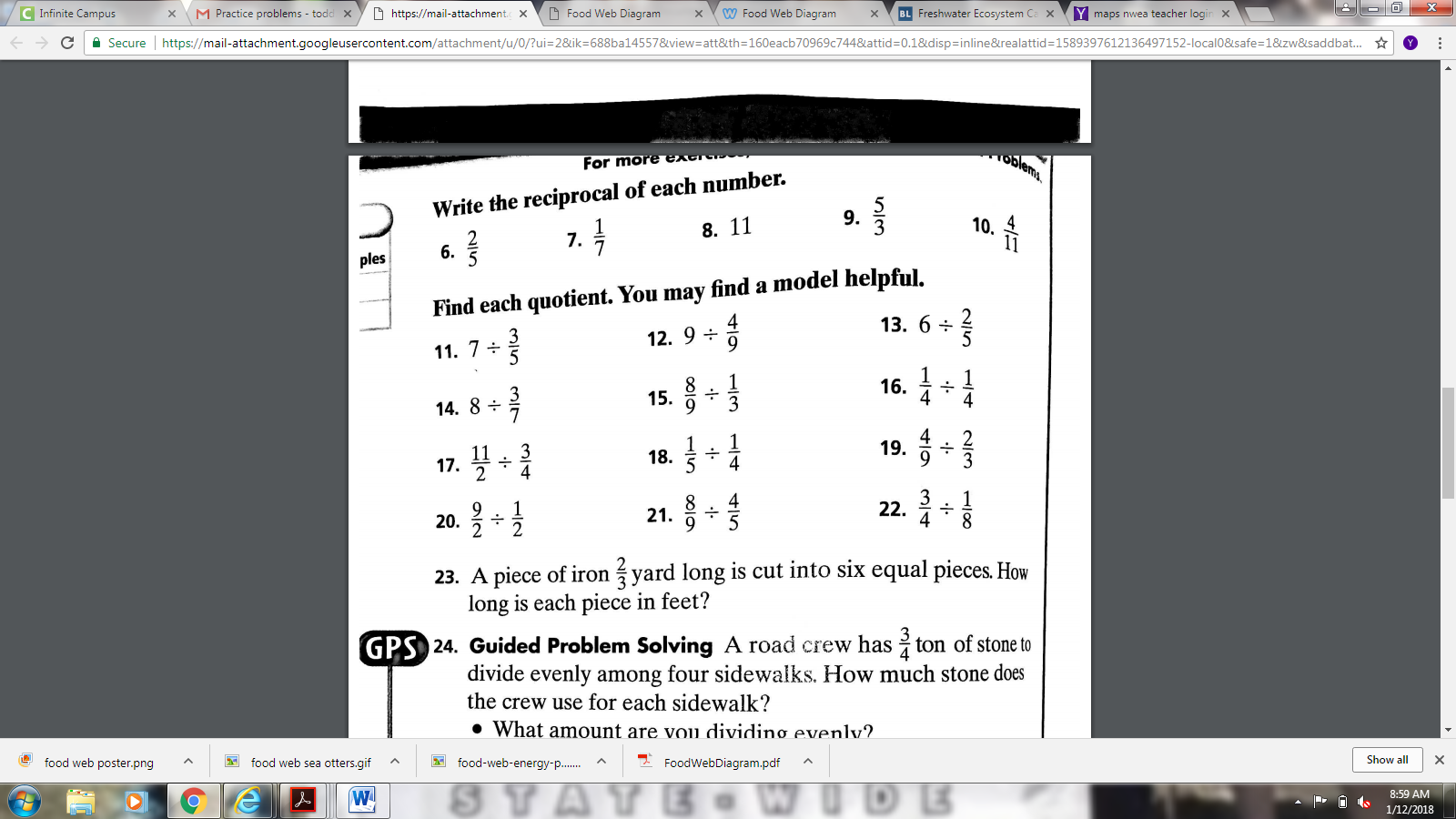 Solve the following questions, showing all work (including putting it in simplest form).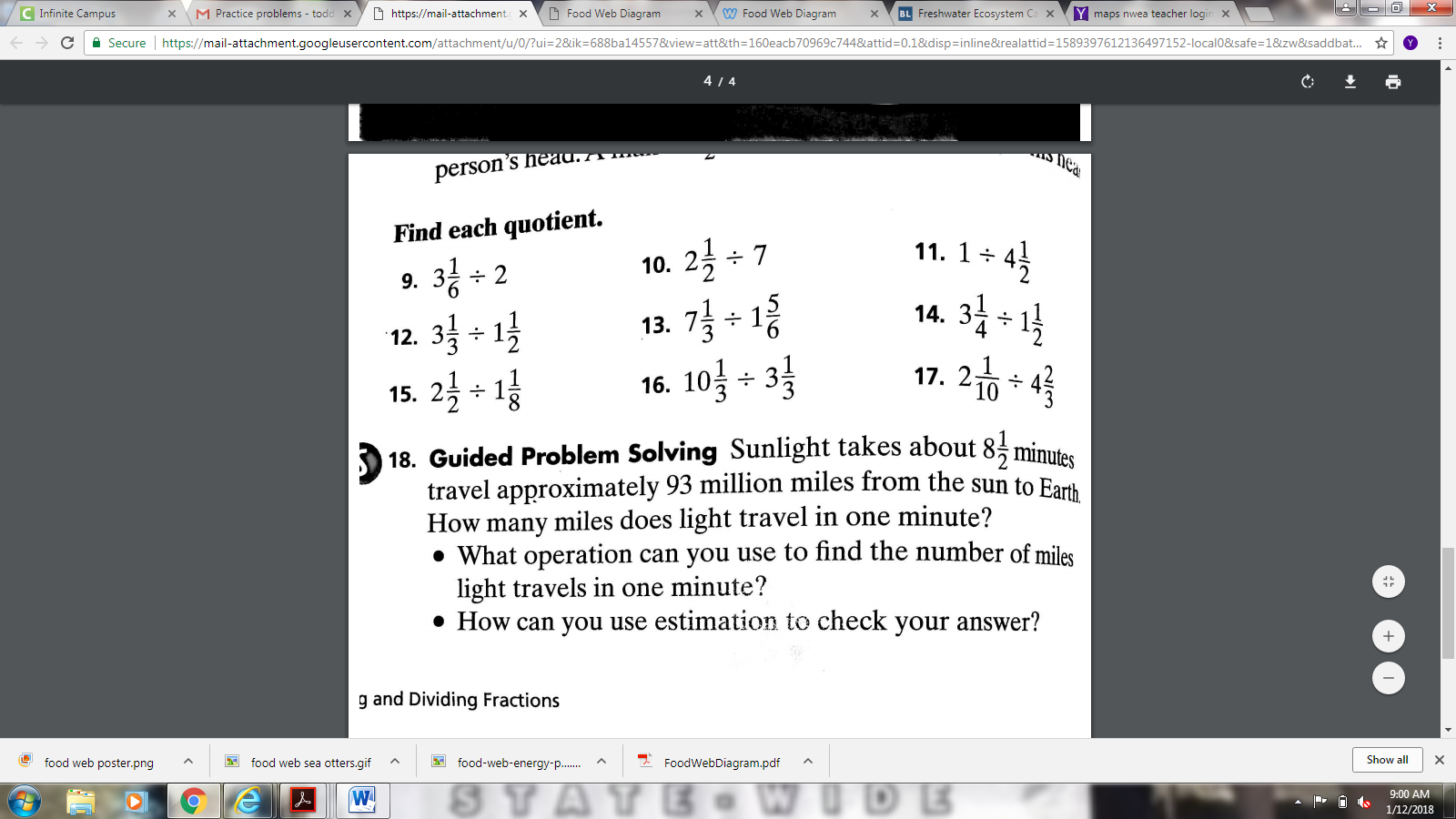 